GUÍA DE MATEMÁTICAS ¿Qué necesito saber?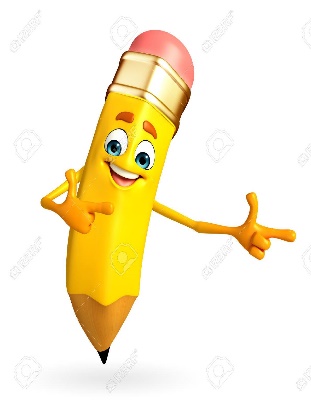 Ya aprendimos a cómo comparar números usando la tabla de valor posicional. Esto significa que ya podemos determinar si un número es mayor, menor o igual a otro y  es lo usaremos para ordenar números. Los ejemplos que están a continuación nos servirán para reforzar el cómo se comparan los números:1) ¿Cuál número es menor, 5328 o 5321?Se comparan los dígitos partiendo por la izquierda:Unidades de mil: en los dos números hay un 5. Como son iguales, se comparan las centenas.Centenas: en los dos números hay un 3. Como son iguales, se comparan las decenas.Decenas: en los dos números hay un 2. Como son iguales, se comparan las unidades.Unidades: en este caso 1 es menor que 8, por lo tanto 5321 es menor que 5328.                                                                       Simbólicamente lo escribimos: 5321 < 53282) ¿Cuál número es menor, 5 328 o 5 321?Se comparan los dígitos partiendo por la izquierda:Centenas de mil: en los dos números hay un 4. Como son iguales, se comparan las unidades de mil.Unidades de mil: en este caso 8 es mayor que 6, por lo tanto 48 734 es mayor que 46 751.Simbólicamente lo representaremos :         48 734 > 46 751Ahora tu... 1) ¿Cuál número es mayor, 9652 o 9 669?Simbólicamente lo representaremos :______________________                            _______________________2) ¿Cuál número es menor, 71 546 o 73 456?______________________                            _______________________ Ahora continuemos recordando que…Para poner números en orden, colócalos de menor (primero) a mayor (último). Esto se llama "orden ascendente ".A veces quieres poner los números de la manera contraria, de mayor a menor, esto se llama "orden descendente".Ordena de mayor a menor los siguientes números, para ello debes construir tu tabla de valor posicional para ir comparando cada los dígito.2 307 955; 2 354 086; 2 353 122Respuesta:  ___________          ____________          ____________Ordena de menor a mayor los siguientes números:61 235 408; 61 230 013; 60 237 021Respuesta:  ___________           ____________          ___________Ordena de menor a mayor los siguientes números:71 235 808; 81 230 013; 30 237 011Respuesta:  ___________           ____________        __________3. Observe la tabla:Compara las alturas de las principales montañas de nuestro país y a continuación escriba el nombre de cada una  ordenadas de mayor a menor altura.1º_________________________________2º_________________________________3º_________________________________4º_________________________________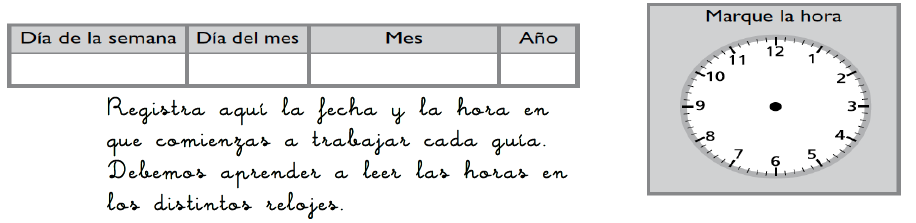 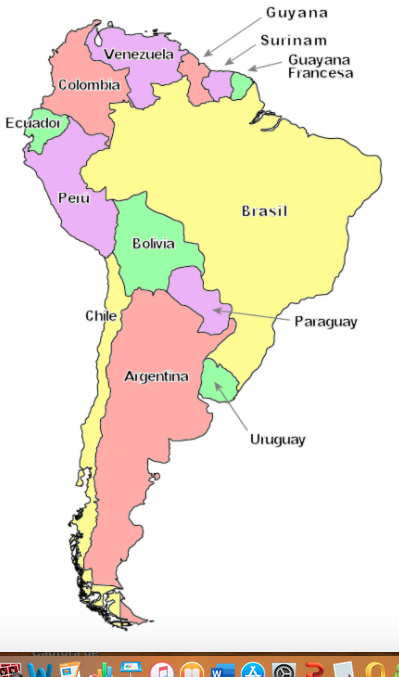 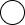 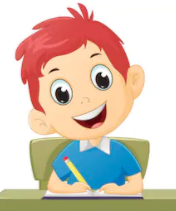 Nombre:Curso: 5°A   Fecha: semana N°12¿QUÉ APRENDEREMOS?¿QUÉ APRENDEREMOS?¿QUÉ APRENDEREMOS?Objetivo (s): Representar y describir números naturales de hasta más de 6 dígitos, ,menores que 1.000 millones.Objetivo (s): Representar y describir números naturales de hasta más de 6 dígitos, ,menores que 1.000 millones.Objetivo (s): Representar y describir números naturales de hasta más de 6 dígitos, ,menores que 1.000 millones.Contenidos: NumeraciónContenidos: NumeraciónContenidos: NumeraciónObjetivo de la semana: Ordenar números naturales, por medio de la comparación de su valor posicionalObjetivo de la semana: Ordenar números naturales, por medio de la comparación de su valor posicionalObjetivo de la semana: Ordenar números naturales, por medio de la comparación de su valor posicionalHabilidad: OrdenarHabilidad: OrdenarHabilidad: OrdenarUnidades de milCentenasDecenasUnidades53285321Decenas de milUnidades de milCentenasDecenasUnidades4873446751Unidades de milCentenasDecenasUnidadesDecenas de milUnidades de milCentenasDecenasUnidadesEjemplo: pon 17, 5, 9 y 8 en orden ascendenteRespuesta: 5<8< 9<17Ejemplo: pon 17, 5, 9 y 8 en order descendente.Respuesta: 17 > 9> 8 > 5CMiDMiUMi   .CMDMUM   .CDUCMiDMiUMi   .CMDMUM   .CDUCMiDMiUMi   .CMDMUM   .CDUMONTAÑAS MAS ALTAS DE CHILEMONTAÑAS MAS ALTAS DE CHILETabla de Valor PosicionalTabla de Valor PosicionalTabla de Valor PosicionalTabla de Valor PosicionalTabla de Valor PosicionalTabla de Valor PosicionalTabla de Valor PosicionalTabla de Valor PosicionalTabla de Valor PosicionalMONTAÑASALTURA (metros)CMiDMiUMiCMDMUMCDULlullaillaco 6.7396.739Nevado Ojos de Salado 6.891Nevado tres cruces 6.793Nevado Tres Cruces 6.629